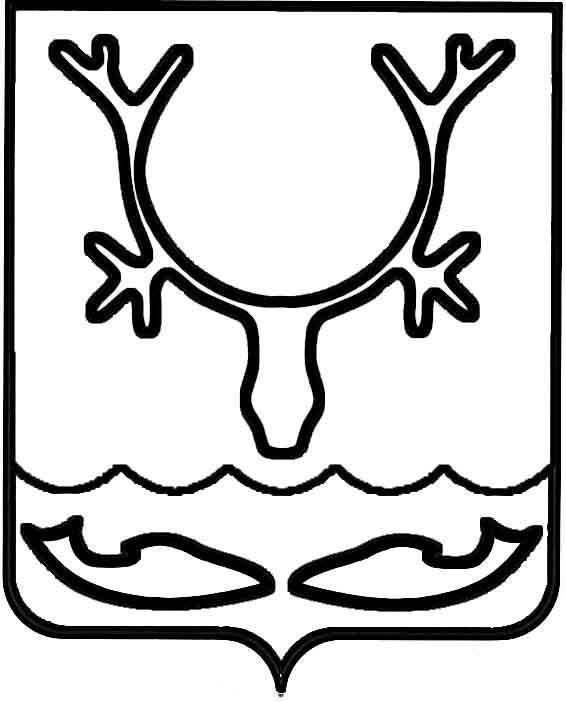 Администрация МО "Городской округ "Город Нарьян-Мар"ПОСТАНОВЛЕНИЕот “____” __________________ № ____________		г. Нарьян-МарВ соответствии со статьей 100 Лесного кодекса Российской Федерации, Федеральным законом от 06.10.2003 № 131-ФЗ "Об общих принципах организации местного самоуправления в Российской Федерации", Федеральным законом 
от 10.01.2002 № 7-ФЗ "Об охране окружающей среды", постановлением Правительства РФ от 29.12.2018 № 1730 "Об утверждении особенностей возмещения вреда, причиненного лесам и находящимся в них природным объектам вследствие нарушения лесного законодательства", Приказом Рослесхоза от 15.06.1993 № 155 
"Об утверждении Наставления по отводу и таксации лесосек в лесах Российской Федерации", Уставом муниципального образования "Городской округ "Город Нарьян-Мар", решением Совета городского округа "Город Нарьян-Мар" от 01.06.2015 
№ 109-р "Об утверждении Правил и норм по благоустройству территории 
и содержанию объектов, расположенных на территории МО "Городской округ "Город Нарьян-Мар", решением Совета городского округа "Город Нарьян-Мар" от 23.06.2017 № 410-р "Об утверждении Правил сноса (вырубки), формовки, пересадки зеленых насаждений, расположенных на территории муниципального образования "Городской округ "Город Нарьян-Мар" Администрация МО "Городской округ "Город Нарьян-Мар"П О С Т А Н О В Л Я Е Т:1.	Внести в постановление Администрации МО "Городской округ "Город Нарьян-Мар" от 22.12.2017 № 1413 "Об утверждении Методики расчета восстановительной стоимости зеленых насаждений, расположенных на территории муниципального образования "Городской округ "Город Нарьян-Мар" следующие изменения:1.1.	В преамбуле слова "постановлением Правительства Российской Федерации от 08.05.2007 № 273 "Об исчислении размера вреда, причиненного лесам вследствие нарушения лесного законодательства" заменить словами "постановлением Правительства РФ от 29.12.2018 № 1730 "Об утверждении особенностей возмещения вреда, причиненного лесам и находящимся в них природным объектам вследствие нарушения лесного законодательства".1.2.	В Методике расчета восстановительной стоимости зеленых насаждений, расположенных на территории муниципального образования "Городской округ "Город Нарьян-Мар", утвержденной постановлением Администрации МО "Городской округ "Город Нарьян-Мар" от 22.12.2017 № 1413:в первом абзаце раздела 1 слова "постановлением Правительства Российской Федерации от 08.05.2007 № 273 "Об исчислении размера вреда, причиненного лесам вследствие нарушения лесного законодательства" заменить словами "постановлением Правительства РФ от 29.12.2018 № 1730 "Об утверждении особенностей возмещения вреда, причиненного лесам и находящимся в них природным объектам вследствие нарушения лесного законодательства";раздел 3 изложить в новой редакции:"3. Расчет восстановительной стоимости в случае незаконного сноса (вырубки), формовки, пересадки зеленых насаждений, расположенных 
на территории муниципального образования "Городской округ "Город Нарьян-Мар"Расчет размера ущерба, нанесенного повреждением и (или) уничтожением деревьев и кустарников, осуществляется в соответствии с методикой определения размера вреда, причиненного лесам и находящимся в них природным объектам вследствие нарушения лесного законодательства, утвержденной Постановлением Правительства Российской Федерации от 29.12.2018 № 1730.Пересчет диаметров стволов деревьев по сохранившимся пням приведен 
в приложении № 4 к Методике.".2.	Настоящее постановление вступает в силу со дня подписания и подлежит официальному опубликованию.0204.2019371О внесении изменений в постановление Администрации МО "Городской округ "Город Нарьян-Мар" от 22.12.2017 № 1413 "Об утверждении Методики расчета восстановительной стоимости зеленых насаждений, расположенных на территории муниципального образования "Городской округ "Город Нарьян-Мар"Глава МО "Городской округ "Город Нарьян-Мар" О.О.Белак